Publicado en Madrid el 05/12/2023 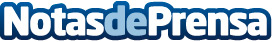 COSITAL Albacete colaborará con la Diputación Provincial para mejorar la reconocida SedipualbaAsí se acordó en la Asamblea General del año 2023 celebrada a finales de noviembre. En la misma sesión, se aprobaron cuentas y ejercicio 2024, y se aprobó también la redacción de una declaración de COSITAL Albacete, en contra de la futura Ley de AmnistíaDatos de contacto:Javier BravoBravocomunicacion+34606411053Nota de prensa publicada en: https://www.notasdeprensa.es/cosital-albacete-colaborara-con-la-diputacion Categorias: Nacional Derecho Madrid Castilla La Mancha Oficinas Consultoría http://www.notasdeprensa.es